R-5 High School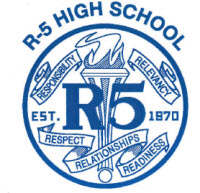 310 North 7th StGrand Junction, CO 81501Main Office: 970-254-6880Registrar: 970-254-6882 Fax: 970-242-4465Transcript Release RequestPlease Print Student Name __________________________________________ Date of Graduation ________________ Address: ______________________________________________ 	City ___________________________________ State: ________ Zip ___________ Phone (____)_______________	Fax (____)______________________________ Date of Birth ______/______/______ 		Social Security # ____________________________________________ I understand that signing this release of information form allows R-5 High School to mail/fax the following information to the listed institutions below: _____ Transcripts (includes ACT/SAT) 		_____ Health Records _____ Other (please explain)__________________________________________________________________________ _________________________________________________________________________________________________Name of Institution________________________________________________________________________________ Address _________________________________________________________________________________________ City_________________________________________ State_____________ Zip Code___________________________ _____ Please fax my transcript to: _____________________________________Fax (____)_______________________ Name of Institution________________________________________________________________________________ Address _________________________________________________________________________________________ City_________________________________________ State_____________ Zip Code___________________________ _____ Please fax my transcript to: _____________________________________Fax (____)_______________________ ___________________________________________________________ 		________________________ Signature 										Date Office Use OnlyDate Received:_______________________  Processed By:___________________________  Date: _______________